Functional Description SpecificationTheodore, Water Treatment Plant Telemetry upgrade ForBanana Shire Council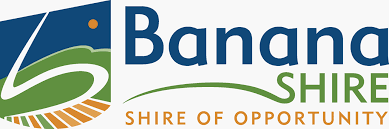 Document ControlAnnexesIO listGlossary of TermsRTU: Remote Telemetry UnitSCADA: Supervisory Control and Data AcquisitionWTP: Water Treatment PlantRWPS: Raw Water Pump StationPLC: Programmable Logic ControllerRTU: Remote Terminal UnitDO: Digital OutputAO: Analog OutputNO: Normally OpenNC: Normally ClosedIntroductionThis document describes the functionality of Water Treatment Plant Telemetry Station existing at Theodore. Since no such a document has been made before, we analysed configuration of SCADA in order to capture all fine details of functions present.The purpose of this site is to monitor important signals from Water Treatment Plant, feed the Elevated Reservoir with treated water and call for water to raw water pumps.OverviewExisting site control consists from a Radtel 5000 RTU, analog radio and remote GeoSCADA. Remote link is established via the analogue radio using Radtel protocol. All communications between devices at this site are serial.The water is fed from Theodore RWPS and this site plays a key role into the raw water control loop. Furthermore, after the water has been treated with the help of a local PLC, this site plays another key role into the second control loop, which feeds treated water to the Elevated Reservoir. After the upgrade, the site will communicate DNP3 with GeoSCADA and control logic will be executed by site RTU. The control loops that are now run via SCADA will be replaced by peer-to-peer direct communication between RWPS-WTP and WTP-Elevated Reservoir.Below is the site layout for information only.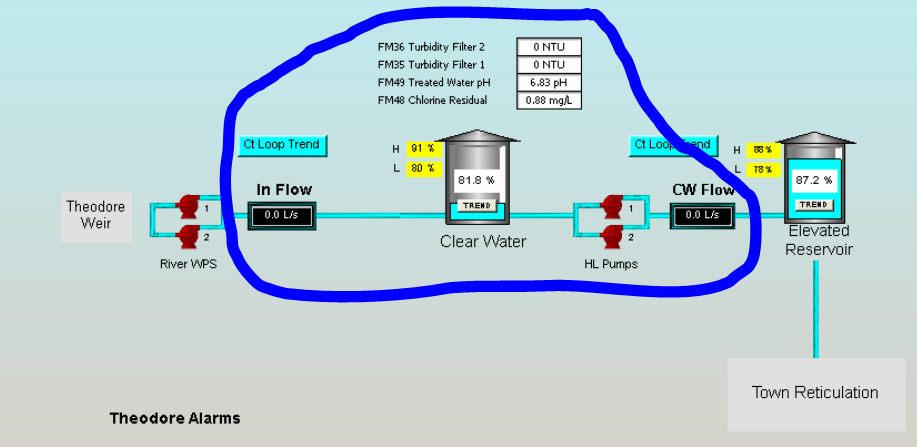 Devices and instrumentationTheodore WTP consists of the following devices and instrumentation, controlled and wired at the telemetry station: 2 high lift pumps, controlled by one DO eachHigh Float for Clear Water Tank, giving 1 DI, NCLow Float for Clear Water Tank, giving 1 DI, NCClear Water Reservoir Level Transmitter, giving 4-20mA signal, scaled 0-100%, 0-3.6MLInflow Flowmeter, giving 4-20mA signal, scaled 0-55l/sClear Water Flowmeter, giving 4-20mA signal, scaled 0-60l/sTurbidity Analyser for Filter 1, giving 4-20mA signal, scaled 0-500NTUTurbidity Analyser for Filter 2, giving 4-20mA signal, scaled 0-500NTUClarifier Sludge Depth Transducer, giving 4-20mA signal, scaled 0-1?MmChlorine Residual Analyser, giving 4-20mA signal, scaled 0-20Treated Water pH Analyser, giving 4-20mA signal, scaled 0-14.2Station IO configurationPlease see Annex1, IO list.FunctionalitySafety in DesignThe primary objective of the telemetry station at Theodore WTP is to monitor important process values, and to keep the Clear Water and Elevated Reservoir Levels within setpoints. There are SMS alarms set-up for:when pumps are faultyphase failure or mains failturbidity alarm for Clear Waterchlorine leak alarmschlorine residual high or lowhigh and low floats for Clear Waterhigh high and low low Clear Water levelsite intrudertelemetry battery lowFuture implementation will have a watchdog for each peer-to-peer link. The watchdog failure stops the pump/s and assures that no overflow of any reservoir can occur in case the peer-to-peer link is down. When peer-to-peer link is down an alarm is generated.Brodersen 32M RTUBrodersen RTU 32M has been chosen as a replacement for Radtel 5000 RTU. Brodersen RTU is more versatile in terms of communication and it can handle the peer-to-peer links well. Furthermore, this RTU is a suitable replacement for the current PLC that is running the WTP, and is expected to be utilised as such in the future planned site upgrade.Brodersen RTU will talk over Ethernet with the 4RF radio, DNP3 with GeoSCADA and Modbus with peer-to-peer links from RWPS and Elevated Reservoir.Current Control Loops => Future Peer-to-Peer linksCurrent controls that keep reservoir levels within high/low setpoints rely on SCADA as intermediary to monitor the level and run the logic which sends commands to start/stop corresponding pumps. This setup has some drawbacks, for example if any of the two the radio links to SCADA are down or the server that runs SCADA is not online.Final implementation will consist of two Modbus peer-to-peer links, one between Theodore RWPS and Theodore WTP and one between Theodore WTP and Theodore Elevated Reservoir. Theodore WTP RTU will send call for water (start/stop) command to its peer at RWPS. For this matter, Brodersen RTU will receive from SCADA Control High/Low setpoints for Clear Water Level.The RTU will also receive Elevated Reservoir Level from its peer at Elevated Reservoir site, as well as Control High/Low setpoints for this level, from SCADA. When the Elevated Reservoir Level crosses the control setpoints, Brodersen RTU will run or stop the high lift pumps. Filling WTP ReservoirWTP Reservoir is filled by raw water pumps based on Control High & Low setpoints. When the level reaches Low Level Setpoint, the duty raw water pump is called to run. Pump will stop when the reservoir level matches High Level Setpoint.As a safety measure, pump will also be stopped when the watchdog between RWPS and WTP has failed.Brodersen RTU will produce a Call for Water bit that will be sent to RWPS peer every 2 minutes along with the watchdog.Call for Water bit will become active if all the following conditions are true:Clear Water High Float not activeClear Water Level High High Alarm not activeClear Water Level equal or below Control Low setpointCall for Water bit will become inactive if one the following conditions is true:Clear Water High Float activeClear Water Level High High Alarm activeClear Water Level equal or above Control High setpointPeer-to-Peer watchdogsRWPS-WTP P2P linkThe watchdog consists of a single bit toggled ON/OFF every 2 minutes. Every 2 minutes this bit along with Call for Water bit are sent via Modbus peer-to-peer. The purpose of the watchdog bit is to stop the raw water pump/s in case it didn’t change 3 times in a row, which equates to 6 minutes (3x2min=6min).Failure of watchdog bit 3 times in a row means that Modbus peer-to-peer link is down which should stop the pump/s. In this case, we stop the pump/s with the premise that Call for Water signal is unknown therefore is unsafe to run the pump/s. Once the watchdog bit changes (meaning Modbus peer-to-peer link is healthy) the operation of the pump/s resumes.Watchdog functionality applies only when raw water pumps are placed in Auto Mode. The watchdog is produced and sent by WTP RTU.WTP-Elevated Res P2P linkThe watchdog consists of a single bit toggled ON/OFF every 2 minutes. Every 2 minutes this bit along with Reservoir Level and High Float Status are sent via Modbus peer-to-peer. The purpose of the watchdog bit is to stop the high lift pump/s in case it didn’t change 3 times in a row, which equates to 6 minutes (3x2min=6min).Failure of watchdog bit 3 times in a row means that Modbus peer-to-peer link is down which should stop the pump/s. In this case, we stop the pump/s with the premise that Reservoir Level and High Float Status are unknown therefore is unsafe to run the pump/s. Once the watchdog bit changes (meaning Modbus peer-to-peer link is healthy) the operation of the pump/s resumes.The watchdog is produced and sent by Elevated Reservoir RTU.Filling Elevated Reservoir, Control High & Low SetpointsElevated Reservoir is filled by high lift pumps based on Control High & Low setpoints. When the level reaches Low Level Setpoint, the duty high lift pump is called to run. Pump will stop when the reservoir level matches High Level Setpoint.As a safety measure, pump will also be stopped when High Float received from Elevated Reservoir is active or watchdog between Elevated Reservoir and WTP has failed. High lift pumps are located at WTP compounds and Brodersen RTU from WTP will receive Control High/Low setpoints associated to Elevated Reservoir Level.High Lift Pump Start ConditionThe duty high lift pump at Theodore WTP is called to run if all following conditions are met:No stop condition is activeElevated Reservoir Level equal or less than Control Low setpoint (Auto Mode)Manual Start from SCADA active (Manual Mode)High Lift Pump Stop ConditionThe duty high lift pump at Theodore WTP stops if one of the following conditions is met:Pump is not available (see section 3.13 for conditions)Elevated Reservoir Level equal or more than Control High setpoint (Auto Mode)Elevated Reservoir High Float active (any Mode)Manual Stop from SCADA active (Manual Mode)Watchdog bit didn’t change in 6 minutes (3 times peer-to-peer parcel received, this applies only to Auto Mode)Alarming WTP Reservoir Level, High High & Low Low AlarmsHigh High and Low Low Level Setpoints are available to be set from SCADA. The range defined by this set of setpoints is meant to include inside Control High/Low set of setpoints. SMS alarms are attached to High High and Low Low Setpoints, should the Reservoir Level reach these values.The following order from top to bottom is meant to be set via setpoints:High High Setpoint (highest value, set below High Float position in reservoir)Control High (for stopping high lift pump/s)Control Low (for starting high lift pump/s)Low Low Setpoint (lowest value, set above Low Float position in reservoir)All these setpoints are set from SCADA at the Theodore WTP RTU.Alarms and InterlocksControl Modes for High Lift Pumps – Manual and AutoFinal implementation will consist of 2 different modes of operation for the high lift pump, Manual and Auto.In Manual Mode, the pump can only be operated from GeoSCADA using manual Start/Stop commands. In Auto Mode, the pump will be operated by RTU logic, being controlled by data received from its peer. On site, a local facility exists to run the pumps directly from panel, independent of SCADA and RTU.Pump duty rotationControl High/Low setpoints for Elevated Reservoir will start the high lift pump which is currently in duty. The pump has to be available in order to be considered for duty. Every time a pump is stopped, the duty is rotated to the other available pumps, or in case of no availability, same pump will stay on duty.Pump AvailabilityEach pump is considered available if all following conditions are satisfied:Pump is not faultedPhase failure is healthyMains is healthyPump didn’t fail to start (reset every 30 seconds if activated)Pump Failed to Start The pump is considered Failed to Start if there is a request to run and after 30 seconds (logic hardcoded) the running signal is not present.SCADA InterfaceCommunicationsThe site PLC communicates back to the SCADA server via private radio link using DNP3 protocol. The site has a unique device address for SCADA to identify the source.A counter is incremented each minute since the last response has been received from a site. If the count exceeds the Timeout setpoint (default 77mins) then a CommsFail Timeout Alarm is triggered.MimicsNew mimics will be developed to match the look and feel of the DNP3 sites currently implemented in the SCADA system. Operators will be able to see all the data coming from RTU, alarms, trends, change setpoints and release commands.SCADA logicLogic running in the SCADA system evaluates the following:Comms Fail Timeout Alarm – Count since last response received exceeds SCADA setpointCalculating pumps start and runtimeCalculating yesterday and today values for flowsSCADA setpoints and commandsHistoric DataAll points within SCADA are expected to have historic data enabled for performance and maintenance purposes. Compression is to be enabled.Prepared for:Banana Shire CouncilPrepared by:360 Engineering Pty LtdLucian AnastasiuSenior Engineerlanastasiu@360engineering.com.auReviewed by:Liam MorrisonEngineering Managerlmorrison@360engineering.com.auPropertyValueDocument TitleAuthorVersion1.2VersionModification1.0Initial build – reverse engineered from existing functionality (SCADA)1.1 Minor revision1.2Revised after client reviewNameAlarm/InterlockEdgeSMSAction/CommentPhase Failure AlarmA&InegYInterlock high lift pumpsPump 1 Fault AlarmA&InegYInterlock high lift pumpsPump 2 Fault AlarmA&InegYInterlock high lift pumpsPeer-to-Peer Link DownA&InegInterlock high lift pumpsPump1 Failed to Start AlarmAposYInterlocks for 30secondsPump2 Failed to Start AlarmAposYInterlocks for 30secondsPump Station in Manual ModeAposYTelemetry 240Vac FailedAposYTelemetry Battery LowAposYClear Water Turbidity AlarmAposYChlorine Leak1 AlarmAposYChlorine Leak2 AlarmAposYClear Water High Float AlarmAposYInterlock raw water pumpsClear Water Low Float AlarmAposYClear Water High High Level AlarmAposYInterlock raw water pumpsClear Water Low Low Level AlarmAposYIntruder AlarmAposYSite Comms FailureAposYNameRange, unitDescription Pump Mode: Manual/ AutoManual/ AutoManual=Pump is set to remote manual; Auto=Auto operation on RTU logic is allowedPump 1 Remote Manual CommandStart/StopCommand that starts/stops the pump when in Manual ModePump 2 Remote Manual CommandStart/StopCommand that starts/stops the pump when in Manual ModeElevated Reservoir Level Control High 0-150%Control High Setpoint for Elevated ReservoirElevated Reservoir Level Control Low0-150%Control Low Setpoint for Elevated ReservoirClear Water Reservoir Level Control High 0-150%Control High Setpoint for Clear Water ReservoirClear Water Reservoir Level Control Low0-150%Control Low Setpoint for Clear Water ReservoirClear Water Reservoir Level Alarm High High0-150%Alarm High High Setpoint for Clear Water ReservoirClear Water Reservoir Level Alarm Low Low0-150%Alarm Low Low Setpoint for Clear Water Reservoir